
                             Zabawy kształtujące koncentrację i pamięćKochane dzieci namówcie swoich rodziców do zabawy1. Zapoznajemy się z różnymi przedmiotami (liczba zależy od Was), które układamy kolejno jeden za drugim, tak aby zapamiętać ich kolejność. Następnie rodzic chowa wystawione przedmioty, a Wy próbujecie je wymienić po kolei. Zabawę można powtórzyć, ale dla lepszej frajdy możemy zwiększyć liczbę przedmiotów.  2. Zabawa "Poszedł Marek na Jarmarek". Rodzic zaczyna zabawę i mówi: Poszedł Marek na Jarmarek i kupił masło..., dziecko powtarza ten tekst i dodaje coś od siebie np.: Poszedł Marek na Jarmarek i kupił masło            i chleb....Zabawa trwa dopóty, dopóki nie nastąpi pomyłka.Życzymy miłej zabawy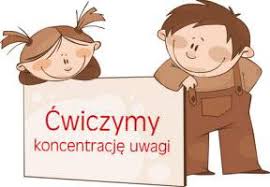 